Name_______________________________________________________ Period_________________  WEEK________-________ ~JWMS Band Practice Card~ 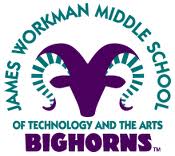 Parent Signature________________________________________________________________ Date______________________________Material to Practice
(Practice each Daily)During the week I practiced for this many minutes each day.How long did you practice each category for the week (total)?Weekly Agenda
(Write down from the white board) Tone Development5-10 minutes 
(or more)(Lip Slurs or Long Tones)Rhythm Exercises5-10 minutes
(or more)(Clap and Tap or Sight Reading Packet)Technique10-15 minutes
(or more)(Scales, Arpeggios)Piece No. 110-20 minutes(or more)
Piece No. 210-20 minutes(or more)
Piece No. 310-20 minutes(or more)Solo/Ensemble music, private lesson music, any additional music or instruments225-151 Minutes = A (100 points) with parent signature
150- 100 Minutes = B (80 points) with parent signature99 - 50 Minutes = C (70 points) or without parent signature49-0 Minutes = F (0 points) No practice card turned in at allAll of your practice card must be filled out to receive points!225-151 Minutes = A (100 points) with parent signature
150- 100 Minutes = B (80 points) with parent signature99 - 50 Minutes = C (70 points) or without parent signature49-0 Minutes = F (0 points) No practice card turned in at allAll of your practice card must be filled out to receive points!Total Minutes for the weekStudents are not allowed to make up practice cards they forgot to turn in.  Please make sure to turn in your practice card each week.  
Practice cards are 20% of your grade.